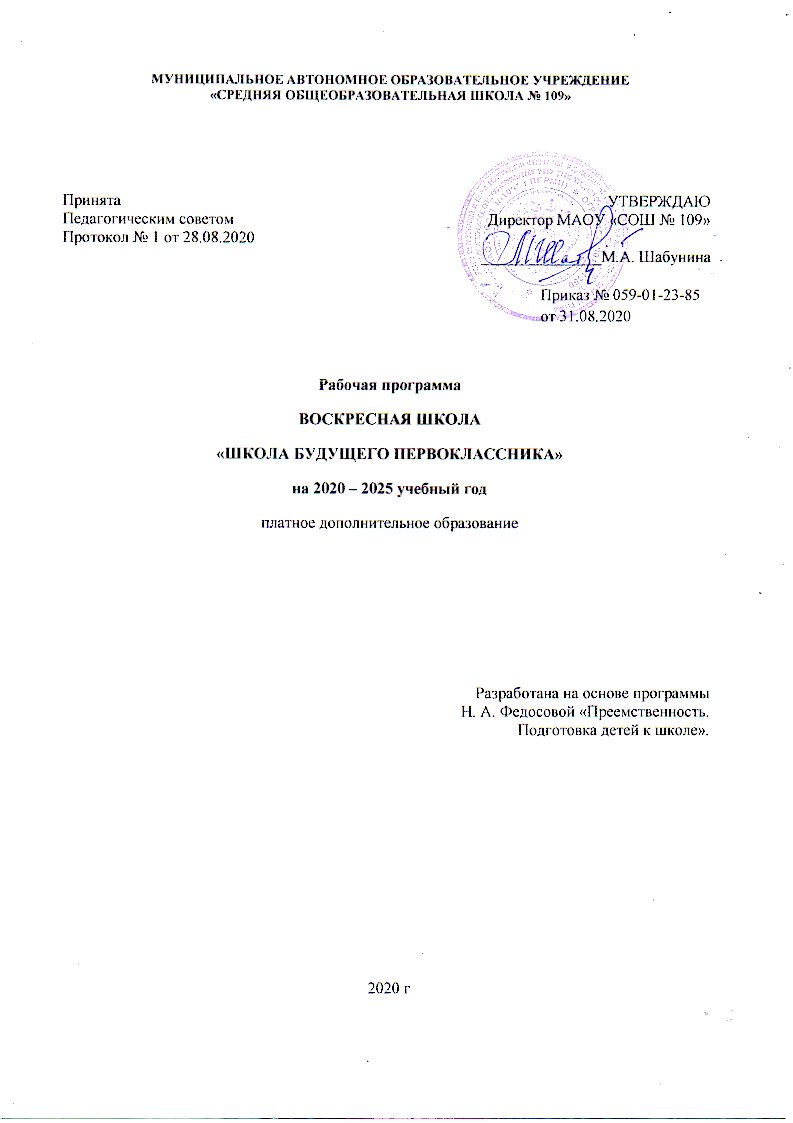 Пояснительная запискаШкола будущего первоклассника представляет собой комплексную дополнительную образовательную услугу по подготовке детей дошкольного возраста к обучению в школе.    В настоящее время школа решает сложную задачу образования и воспитания подрастающего поколения – личностное развитие ребенка (готовность и способность к саморазвитию, сформированность мотивации к учению и познанию) на основе освоения им универсальных учебных действий  (регулятивных, познавательных, коммуникативных), познания и освоения мира. В сфере экономических и политических преобразований нашего общества от учителя начальных классов требуется совершенствование всей системы учебно-воспитательного процесса, осуществление преемственности между дошкольным и начальным обучением. Одним из таких направлений является предшкольная подготовка.Одной из наиболее острых проблем современной школы является рост количества учащихся со школьной дезадаптацией уже в первом классе. Очень часто результатом неуспеваемости, школьных неврозов, повышенной тревожности является неподготовленность ребенка к обучению. Эти явления сохраняются и надолго закрепляются у детей, поступивших в школу.      Первый год обучения очень трудный для ребенка: меняется привычный уклад его жизни, он адаптируется к новым социальным условиям, новой деятельности, незнакомым взрослым и сверстникам. Более неблагоприятно адаптация протекает у детей с нарушениями физического и психологического здоровья, а также у тех ребятишек, которые не посещали детские дошкольные учреждения. Наблюдения за первоклассниками показали, что социально-психологическая адаптация может проходить по-разному. Значительная часть детей (50-60%) адаптируется в течение первых двух-трех месяцев обучения. Это проявляется в том, что ребенок привыкает к коллективу, ближе узнает одноклассников, приобретает друзей. У детей, благополучно прошедших адаптацию, преобладает хорошее настроение, активное отношение к учебе, желание посещать школу, добросовестно выполнять требования учителя. Другим детям (30%) требуется больше времени для привыкания к новой школьной жизни. Они могут до конца первого полугодия предпочитать игровую деятельность учебной, не сразу выполняют требования учителя, часто выясняют отношения со сверстниками неадекватными методами (дерутся, капризничают, жалуются, плачут). У этих детей встречаются трудности в усвоении учебных программ. В каждом классе есть примерно 14% детей, у которых к значительным трудностям учебной работы прибавляются трудности болезненной и длительной (до одного года) адаптации. Такие дети часто отличаются негативными формами поведения, устойчивыми отрицательными эмоциями, нежеланием учиться и посещать школу. Часто именно с этими детьми не хотят дружить, сотрудничать, что вызывает новую реакцию протеста: они ведут себя вызывающе, задираются, мешают проводить урок. Поступление ребенка в школу является стартовой точкой нового этапа развития. Педагоги учитывают трудности адаптационного периода и заинтересованы в том, чтобы он прошел для детей менее болезненно. Ребенок должен быть готовым к новым формам сотрудничества со взрослыми и сверстниками, к изменению социальной ситуации развития, своего социального статуса. Нередко подготовка детей к школе сводится к обучению их счету, чтению, письму. Между тем, практика показывает, что наибольшие трудности в начальной школе испытывают не те дети,  которые имеют недостаточно большой объем знаний, умений и навыков, а те, которые проявляют интеллектуальную пассивность, у которых отсутствует желание и привычка думать, стремление узнать что-то новое.Для формирования  «внутренней позиции школьника» надо  создать условия, чтобы он хоть на несколько минут побыл  настоящим учеником: посидел за партой, пообщался  с учителем, привык к нему и его требования.  Актуальной становится предшкольная подготовка старших дошкольников в стенах школы, когда учитель начальных классов имеет возможность провести коррекцию недостаточно развитых у детей предпосылок к систематическому обучению с целью достижения  требуемого уровня готовности к школе и успешной адаптации первоклассников.Предшкольная подготовка создает равные стартовые условия для получения начального образования, делает доступным качественное обучение на первой ступени.Цель данной программы: всестороннее развитие ребенка, что позволит  обеспечить формирование готовности к обучению в начальной школе у будущего школьника, развитие тех интеллектуальных качеств, творческих способностей и свойств личности, которые обеспечивают успешность адаптации первоклассника, достижения в учебе и положительное отношение к школеОсновные задачи программы: организация процесса обучения, воспитания и развития детей на этапе предшкольного образования с учетом потребностей и возможностей детей этого возраста;укрепление и развитие эмоционально-положительного отношения ребенка к школе, желания учиться;формирование социальных черт личности будущего первоклассника, необходимых для благополучной адаптации к школе.Адаптация - естественное состояние человека, проявляющееся в приспособлении (привыкании) к новым условиям жизни, новой деятельности, новым социальным контактам, новым социальным ролям. Значение этого периода вхождения в непривычную для детей жизненную ситуацию проявляется в том, что от благополучности его протекания зависит не только успешность овладения учебной деятельностью, но и комфортность пребывания в школе, здоровье ребенка, его отношение к школе и учению.Адаптация к школьному обучению проходит через:формирование базовых умений, необходимых для обучения в школе;расширение знаний об окружающем предметном мире, природной и социальной среде;обогащение активного словаря ребенка, связной речи;логическую и символическую пропедевтику.Планируемый результат: благоприятное течение адаптации первоклассников к обучению в школе.

Основные показатели благоприятной адаптации ребенка:
•     сохранение физического, психического и социального здоровья детей;
•     установление контакта с учащимися, с учителем;
•     формирование адекватного поведения;
•     овладение навыками учебной деятельности.Программа рассчитана на детей  6-летнего возраста. Подготовка к школе проводится в игровой форме, в атмосфере доброжелательности, что позволит  ребенку избежать стресса. Задания подобраны с учетом индивидуальных особенностей детей и создают ситуации успеха для них. День за днем  ребенок будет самостоятельно делать «открытия» и активно участвовать в обучении. В ходе реализации программы у детей через творчество, умение придумывать, создавать новое наилучшим образом формируется личность ребенка, развивается его самостоятельность и познавательный мир. Таким образом, во время работы школы будущего первоклассника, происходит не только знакомство учителя и ученика, но и решается главная задача программы: сокращение адаптационного периода при поступлении ребенка в школу.Концепция программы подготовки будущих первоклассников основана на следующей идее: дошкольники только готовятся к систематическому обучению и этим определяется выбор содержания, методов и форм организации образования детей.Основными принципами подготовки к обучению являются:  — единство развития, обучения и воспитания;  — учет возрастных и индивидуальных особенностей детей;  — комплексный подход;  — систематичность и последовательность;  — вариативность и вариантность;  — сознательность и творческая активность;  — наглядность;  — доступность и достаточность. Ожидаемые результаты:обеспечение единых стартовых возможностей будущих первоклассников,развитие личности ребенка старшего дошкольного возраста, формирование его готовности к систематическому обучению.Таким образом, предшкольное образование обеспечивает плавный переход из дошкольного детства в начальную школу детей с разными стартовыми возможностями, т.е. позволяет  реализовать главную цель преемственности двух смежных возрастов - создать условия для благополучной адаптации ребенка к школьному обучению, развить его новые социальные роли и новую ведущую деятельность.Порядок организации работы школы будущих первоклассников:группы формируются из детей 5,5 -6-летнего возраста;продолжительность занятий в группах предшкольной подготовки – 30 минут;наполняемость групп от 16 до 20 человек;форма проведения занятий – игровая, двигательная.проведение занятий с сентября по апрельрежим занятий:  1 раз в неделю  – 4 занятия по 30 минут с перерывами на отдых 10 минут.график занятий: суббота с 10.00 до 12.30.Ведущий метод работы с детьми – это игра. Данный тип деятельности является ведущим в дошкольном возрасте. Основная форма организации деятельности – это урок. Особенностью содержания подготовки к школе является то, что материал, предложенный для детей дошкольного возраста, разработан на интегрированной основе и деление содержания на предметы условно. Занятия проводятся с помощью комплекта пособий, подготовленных к программе Н. А. Федосовой «Преемственность. Подготовка детей к школе».Концепция программы «Преемственность» рассматривает  дошкольное и начальное обучение в системе непрерывного образования, предлагает личностно-ориентированную модель подготовки к школе и позволяют организовать системную подготовку детей к обучению в начальных классах.   Программа «Преемственность» и комплект пособий подготовлены ведущими специалистами дошкольного и начального образования. Пособия комплекта позволяют обеспечить психическое и физическое развитие детей на том уровне, который необходим для их успешного включения в учебную деятельность и дальнейшего обучения в школе. Комплект «Преемственность» не допускает дублирования материалов первого класса общеобразовательной школы и дает возможность подготовить ребенка к обучению по любой системе. Личностные, метапредметные и предметные результаты освоения программы.Программа «Школа будущего первоклассника» нацелена на подготовку старшего дошкольника к достижению следующих личностных, метапредметных (регулятивных, познавательных, коммуникативных) и предметных результатов.Личностными результатами предшкольной подготовки является формирование следующих умений:
- определять и высказывать под руководством учителя самые простые общие для всех правила поведения (этические нормы);
- в предложенных учителем ситуациях общения и сотрудничества, опираясь на общие для всех простые правила поведения, делать выбор, как поступить (при поддержке учителя);
- при поддержке учителя и окружающих давать оценку своим поступкам и поступкам других людей;
- понимать, что оценка его поступков и мотивов определяется не столько его собственным отношением к самому себе (Я «хороший»), но прежде всего тем, как его поступки выглядят в глазах окружающих людей;
- выражать свои эмоции, соблюдая этические нормы;
- понимать эмоции других людей, сочувствовать, сопереживать;
- высказывать свое отношение к героям литературных произведений, их поступкам;
- объяснять, хочет идти в школу или нет, и почему.
Сформированность положительной мотивации к учебной деятельности: «Я хочу учиться!» - самый желаемый планируемый личностный результат. Метапредметными результатами предшкольной подготовки является формирование следующих универсальных учебных действий (далее по тексту УУД): регулятивных, познавательных, коммуникативных.
Регулятивные УУД:
- учиться определять и формулировать цель деятельности на занятии с помощью учителя;
- учиться работать по предложенному учителем плану;
- учиться проговаривать последовательность действий на занятии;
- учиться высказывать свое предположение (версию) на основе работы с материалом (иллюстрациями) учебного пособия;
- учиться отличать верно выполненное задание от неверного;
- учиться совместно с учителем и другими ребятами давать эмоциональную оценку своей деятельности на занятии и деятельности всего класса;
- учиться оценивать результаты своей работы.
Познавательные УУД:
- учиться ориентироваться в своей системе знаний: отличать новое от уже известного;
- учиться ориентироваться в учебном пособии (на развороте, в оглавлении, в условных обозначениях);
- учиться находить ответы на вопросы в иллюстрациях;
- сравнивать и группировать различные объекты (числа, геометрические фигуры, предметные картинки);
- классифицировать и обобщать на основе жизненного опыта;
- учиться делать выводы в результате совместной работы с учителем;
- учиться преобразовывать информацию из одной формы в другую (составлять математические рассказы на основе предметных рисунков и простейших моделей, заменять слово, предложение схемой).
Коммуникативные УУД:
- называть свои фамилию, имя, домашний адрес;
- слушать и понимать речь других;
- учиться ориентироваться на позицию других людей, отличную от собственной, уважать иную точку зрения;
- учиться оформлять свои мысли в устной форме;
- строить понятные для партнера высказывания;
- уметь задавать вопросы, чтобы с их помощью получать необходимые сведения от партнера по деятельности;
- совместно с учителем договариваться с другими ребятами о правилах поведения и общения и учиться следовать им;
- сохранять доброжелательное отношение друг к другу не только в случае общей заинтересованности, но и в нередко возникающих на практике ситуациях конфликтов интересов;
- учиться выполнять различные роли при совместной работе.Предметными результатами предшкольной подготовки является формирование следующих умений.
Совершенствование и развитие устной речи и подготовка к обучению чтению и письму:
- отвечать на вопросы учителя по содержанию услышанного произведения;
- задавать свои вопросы по содержанию услышанного литературного произведения;
- рассказывать наизусть небольшое стихотворение;
- конструировать словосочетания и предложения;
- определять количество слов в предложении;
- составлять устный рассказ по картинке, серии сюжетных картинок;
- выделять отдельные звуки в словах, определять их последовательность, подбирать слова на заданную букву;
- делить слова на слоги, выделяя ударный слог;
- различать звуки и буквы;
- узнавать и различать буквы русского алфавита;
- правильно держать ручку и карандаш;
- аккуратно выполнять штриховку, раскрашивание, обведение по контуру.
Введение в математику:
- продолжать заданную закономерность;
- называть числа от 1 до 10 в прямом и обратном порядке;
- вести счет предметов в пределах 10;
- соотносить число предметов и цифру;
- сравнивать группы предметов с помощью составления пар;
- составлять математические рассказы и отвечать на поставленные учителем вопросы: Сколько было? Сколько стало? Сколько осталось?;
- классифицировать объекты по форме, цвету, размеру, общему названию; 
- устанавливать пространственно-временные отношения с помощью слов: слева – направо, вверху – внизу, впереди – сзади, близко – далеко, выше – ниже, раньше – позже, вчера – сегодня – завтра;
- распознавать известные геометрические фигуры (треугольник, круг, квадрат, прямоугольник) среди предложенных и среди объектов окружающей действительности;
- обводить заданные геометрические фигуры на листе бумаги в клетку и изображать простейшие фигуры «от руки»;
- ориентироваться в пространстве с использованием себя или выбранного объекта в качестве точки отсчета, а также на листе бумаги.К старшему дошкольному возрасту (6,5 лет) определяющей для готовности детей к школе является сформированность  «базиса личностной культуры». Основной характеристикой базиса личностной культуры ребенка дошкольного возраста является компетентность, которая включает в себя коммуникативную, социальную, интеллектуальную и компетентность в плане физического развития.      Коммуникативная компетентность проявляется в свободном выражении ребенком своих желаний, намерений с помощью речевых и неречевых  средств. Ребенок умеет слушать другого и согласовывать с ним  свои  действия.    Социальная компетентность позволяет дошкольнику понимать разный характер отношения к нему окружающих взрослых и сверстников, выбирать линию поведения, соответствующую ситуации. Ребенок умеет попросить о помощи и оказать ее, учитывает желания других людей, может сдерживать себя, высказывать просьбы, пожелания, несогласие  в социально приемлемой форме.    Интеллектуальная компетентность характеризуется способностью ребенка к практическому и умственному экспериментированию, знаковому опосредованию и символическому моделированию, речевому планированию, логическим операциям (сравнение, анализ, обобщение). Ребенок проявляет осведомленность в разных сферах деятельности людей, имеет представление о некоторых природных явлениях и закономерностях, знакомится с универсальными знаковыми системами – алфавитом, цифрами.    Компетентность в плане физического развития выражается в том, что ребенок имеет представление о своем физическом облике и здоровье, владеет своим телом, различными видами движений. Испытывая недомогание, может сообщить о нем. Владеет культурно-гигиеническими навыками и понимает  необходимость их применения.Особое значение в личностной готовности ребенка к школе имеет мотивационный план, т. е. «внутренняя позиция школьника», которая выражается в стремлении ребенка выполнять общественно значимую и оцениваемую деятельность (учебную). Мотивационная готовность старшего дошкольника к обучению в школе  находит свое выражение в:- наличии четких представлений о школе и формах школьного поведения;- заинтересованном отношении к учению и учебной деятельности;- наличии социальных мотивов и умении подчиняться школьным требованиям.Модель выпускника дошкольного отделения. Модель ребенка - будущего первоклассника    Физическая готовность. В совершенстве владеет своим телом, различными видами движений; имеет представление о своем физическом облике и здоровье; владеет культурно-гигиеническими навыками и понимает их необходимость.    Мотивационная готовность к школе. У ребенка должна быть сформирована «внутренняя позиция школьника». Происходят качественные изменения в психической сфере: от позиции дошкольника «я хочу» ребенок переходит к позиции школьника «надо». Он начинает понимать, что в школе применяются правила, оценочная система. Обычно готовый к обучению ребенок «хочет учиться».     Эмоционально-волевая готовность. У ребенка должны быть развиты следующие качества: эмоциональность, креативность, произвольность, инициативность, самостоятельность, ответственность, самооценка, свобода поведения.     Интеллектуальная готовность - ребенок способен к практическому и умственному экспериментированию, обобщению, установлению причинно-следственных связей и речевому планированию; группирует предметы на основе их общих признаков; проявляет осведомленность в разных сферах жизни.     Социальный интеллект (социальная зрелость) – ребенок понимает разный характер отношения к нему окружающих взрослых и сверстников, выражает свое отношение к ним; выбирает соответствующую линию поведения; умеет заметить изменения настроения взрослого и сверстника; учитывает желания других людей; способен к установлению устойчивых контактов со сверстниками.УЧЕБНЫЙ ПЛАН «ШКОЛА БУДУЩЕГО ПЕРВОКЛАССНИКА»на 2020-2021 уч. годПрограмма «Преемственность»Учебный план занятий «Школы будущего первоклассника» составлен на основе:
- Федеральный закон от 29.12.2012 N 273-ФЗ "Об образовании в Российской Федерации";
- Письма Министерства общего и среднего образования РФ «О подготовке детей к школе» от 22 июля 1997 г. № 990/14-15;- Правил оказания платных образовательных услуг, утвержденными постановлением Правительства РФ «Об утверждении Правил оказания платных образовательных услуг» от 15.08.2013 № 706 г. Москва;
- приказ Министерства образования Российской Федерации от 10.07.2003 № 2994.В соответствии с общими целевыми установками деятельности образовательного учреждения учебный план «Школы будущего первоклассника» обеспечивает реализацию следующих задач:
1. обеспечение разносторонней подготовки детей дошкольного возраста к обучению в образовательном учреждении: развитие речи обучающихся, мелкой моторики, элементарных логических операций, формирование элементарных количественных представлений, структурирование представлений об окружающем мире. 
2. развитие координации движений, произвольной регуляции поведения, формирование умения работать в группе. 
3. развитие инициативности и самостоятельности как важных условий последующего включения ребенка в школьную учебную деятельность;Программа «Преемственность»Предлагаемая концепция Программы «Преемственность» разработана на основе идеи преемственности между дошкольным, начальным и основным образованием. Данная программа  имеет гриф «Допущено Министерством образования Российской Федерации». Важнейшей составляющей педагогического процесса является личностно-ориентированный подход, развитие личностных компетенций. В связи с этим совершенствуются образовательные технологии, при которых учитываются следующие тенденции развития:         от репродукции знаний к их продуктивному использованию в зависимости от решаемых задач;         от механического заучивания к учению как процессу интеллектуального развития;         от ориентации на среднего ученика к дифференцированным и индивидуальным программам обучения;         от внешней мотивации учения к внутренней  нравственно-волевой регуляции.Авторы программы «Преемственность»:Волкова С.И., автор учебников и тетрадей по математике и конструированию, написанных в соавторстве с Марией Игнатьевной Моро.Новицкая М.Ю., заведующая лабораторией содержания и стандартов начального общего образования Федерального института развития образования Минобрнауки РФ, специалист по вопросам народной культуры в обучении, воспитании и развитии детей.Плешаков А.А., кандидат педагогических наук, лауреат Премии Президента Российской Федерации в области образования, один из постоянных авторов журнала «Начальная школа», член редколлегии и редакционного совета журнала.Федосова Н.А., кандидат педагогических наук, зав. лабораторией интеграции общего и дополнительного образования Федерального института развития образования (ФИРО) Минобрнауки РФ. Нина Алексеевна - автор прописей по русскому языку для начальной школы, составленных в соавторстве с Всеславом Гавриловичем Горецким. Прописи Федосовой и Горецкого вошли в серию "Обучение грамоте в начальной школе", выпущенной издательством "Просвещение". Нина Федосова также автор программы "Преемственность". Программа Федосовой основана на духовно-нравственных традициях воспитания в школе.Шпикалова Т.Я., доктор педагогических наук, профессор кафедры изобразительных искусств и методики преподавания НовГУ.Концепция Программы «Преемственность» разработана на основе идеи преемственности между дошкольным, начальным и основным образованием. Концепция программы «Преемственность» рассматривает преемственность как создание условий для гуманного (бесконфликтного и комфортного) перехода с одной образовательной ступени на другую, целью которого становится успешная адаптация к новым образовательным условиям. Подготовка к обучению является преемственностью, позволяющей обеспечить гуманный переход из одной возрастной группы в другую и реализовать основные задачи, поставленные в настоящее время перед образованием.Концепция базируется на следующих принципах: непрерывности развития ребенка; общего развития ребенка на основе его индивидуальных возможностей и способностей; развития творческих способностей у детей; развития личностных компетенций ребенка как субъекта творческой деятельности, как активного субъекта познания; развития и укрепления здоровья личности; развития духовно-нравственных убеждений личности; развития устойчивой психологической адаптации к новым условиям образования; преемственности между обучающими, обучающимися и родителями.Основаниями для реализации принципа преемственности между дошкольным и школьным образованием являются: ориентация не на уровень знаний, а на потенциальные возможности ребенка, на его «зону ближайшего развития»; создание условий для включения ребенка в новые социальные формы общения; организация и сочетание в единой смысловой последовательности продуктивных видов деятельности; подготовка перехода от игровой деятельности к учебной; обеспечение постепенного перехода от непосредственности к произвольности.В основе подготовки к обучению в школе программы «Преемственность» лежат личностно-ориентированные и развивающие технологии. Целью личностно-ориентированных технологий являются развитие и формирование в процессе подготовки к обучению активной творческой личности.Развивающие технологии направлены на формирование у ребенка проблемного мышления, на развитие мыслительной активности. Развивающие технологии содержат: развивающие дидактические игры, развивающие практические задания, творческие упражнения, конструирование, аналитико-синтетические действия.В соответствии с логикой развития ребенка подготовка к школе носит не обучающий, а развивающий характер. При подготовке к школе программа «Преемственность» не допускает дублирования первого класса общеобразовательной школы. Подготовка к обучению в школе по программе «Преемственность» инварианта. Ее цель — подготовить дошкольника к любой системе школьного образования.Содержание программы предусматривает комплекс занятий, включающих следующие направления деятельности:Раздел «Совершенствование и развитие устной речи» состоит из программы «От слова к букве». Программа «От слова к букве» решает вопросы практической подготовки детей к обучению чтению, к обучению письму и ведет работу по совершенствованию устной речи. Содержание курса направлено на общее развитие ребенка, посредством которого создается прочная основа для успешного изучения русского языка. Содержание ориентировано на решение следующих задач: создание условий для формирования многосторонне развитой личности ребенка (интеллектуальное, духовно-нравственное, эстетическое, эмоциональное развитие), для создания предпосылок положительной мотивации учения в школе; практическая подготовка детей к обучению чтению и письму; формирование элементарной культуры речи, совершенствование на доступном уровне навыков связной устной речи детей. Отличительной чертой данного раздела программы является осуществление интеграции тесной взаимосвязанной и взаимопроникающей работы по подготовке детей к обучению чтению с работой по развитию их устной связной речи и с подготовкой к обучению письму. Большая роль на занятиях этого курса отводится играм со словами, в ходе которых дети приобретают навыки словоизменения и словообразования, лексической и грамматической сочетаемости слов, осваивают структуру предложения. Главной задачей этого курса являются развитие умений говорения и слушания, обогащения активного, пассивного и потенциального словаря ребенка.Раздел «Подготовка к обучению чтению и письму» дополняет программу «От слова к букве». Курс предназначен для подготовки детей дошкольного возраста к письму и к восприятию форм букв. Дети приобретают навыки работы в открытом и ограниченном пространстве, учатся штриховать, обводить предложенный образец по намеченному контуру. Задания знакомят ребенка с конфигурацией печатных букв русского алфавита, развивают мелкую моторику, координацию движений, аналитические способности, формируют графические навыки детей. Раздел «Введение в математику» представлен программой курса «Математические ступеньки». В основу отбора содержания программы «Математические ступеньки» положен принцип ориентации на первостепенное значение общего развития ребенка, включающего в себя сенсорное и интеллектуальное развитие с использованием возможностей и особенностей математики. На занятиях курса будущие первоклассники путешествуют по стране цифр и знаков, знакомятся с «волшебными клеточками», изучают подвижные игры с математическими заданиями. Дети учатся соотносить цвета, определять форму предметов, используя геометрические фигуры как эталон, ориентироваться в количественных характеристиках предметов, пересчитывать предметы в пределах 10, ориентироваться в пространстве, Подготовка к изучению математики в школе осуществляется в трех направлениях: Формирование базовых умений, лежащих в основе математических понятий, изучаемых в начальной школе; Логическая пропедевтика, которая включает формирование логических умений, составляющих основу формирования понятия числа; Символическая пропедевтика – подготовка к оперированию знаками. Раздел «Ознакомление с окружающим миром» представлен программой «Зеленая тропинка», которая нацелена на накопление фактических знаний и опыта познавательной деятельности, развитие наблюдательности, воспитание бережного отношения к окружающей природе. Сказанное определяет содержание курса и характер деятельности детей на занятиях. Таким образом, осуществляется накопление фактических знании и опыта познавательной деятельности, необходимое для успешного освоения программы начальной школы.Цели занятийРазвитие слухового и зрительного восприятияРазвитие целенаправленного внимания и наблюдательностиРазвитие слуховой и зрительной памятиРазвитие мышления и речиРазвитие общей и мелкой моторикиСовершенствование коммуникативных навыковВоспитание доброжелательного отношения к окружающимСовершенствование навыков монологической речиСовершенствование навыков диалогической речиРазвитие мимики и пантомимикиРазвитие фантазии и воображенияРазвитие способностей к глубокому образному мышлениюРазвитие способностей к установлению причинно-следственных связейРазвитие творческих способностейФормирование эмоционально-волевой сферыФормирование этических представленийПовышение уверенности в себеНаучить принимать решенияРабочая программа «Совершенствование и развитие устной речи» и «Подготовка к обучению чтению и письму»Курс «От слова к букве» (автор - Н.А.Федосова) Рабочая программа по русскому языку для дошкольников (в рамках дополнительных платных образовательных услуг при подготовке к школе) разработана на основе программы Н. А. Федосовой «Преемственность. Подготовка детей к школе», авторской программы Н.А.Федосовой «Речевое развитие. От слова к букве», утверждённой МО РФ (Москва 2009 г.) в соответствии с требованиями Федерального государственного образовательного стандарта начального образования. Для реализации программного содержания используются: • Федосова Н.А. Дошкольное обучение: Подготовка к школе. - М.: Просвещение, 2013 г. • Федосова Н.А. От слова к букве: Учебное пособие для подготовки детей к школе: в 2 ч. - М.: Просвещение, 2013 г. • Н. А. Федосова. Программа «Преемственность. Подготовка детей к школе». - М.: Просвещение, 2013 г.Помогает практически подготовить детей к обучению чтению, письму и совершенствовать их устную речь. Содержание курса направлено на общее развитие ребенка, посредством которого создается прочная основа для успешного изучения русского языка. Содержание ориентировано на решение следующих задач:  — создание условий для формирования многосторонне развитой личности ребенка (интеллектуальное, духовно-нравственное, эстетическое, эмоциональное развитие), создания предпосылок положительной мотивации учения в школе;  — практическая подготовка детей к обучению чтению и письму;  — формирование элементарной культуры речи, совершенствование на доступном уровне навыков связной устной речи детей. Отличительной чертой данного раздела программы, по сравнению с уже существующими, является осуществление интеграции работы по подготовке детей к обучению чтению с работой по развитию их устной связной речи и с подготовкой к обучению письму.  Основными задачами развития речи на подготовительном этапе являются:  — расширение, обогащение и активизация словарного запаса детей;  — формирование грамматического строя речи ребенка;  — совершенствование навыков устной связной речи, монологической и диалогической (ответы на вопросы, пересказ рассказа, сказки, составление рассказа по картине, рисункам и иллюстрациям к произведению, рассказ по личным наблюдениям и впечатлениям, составление загадок, сказок, рассказов, словесное рисование и т. д.);  — создание речевых высказываний различных типов: описания (человека, животных, предметов, помещения); рассуждения (прочитай свое любимое стихотворение. Чем оно тебе нравится? Расскажи свою любимую сказку. Почему она тебе нравится больше других? И т. д.); повествования (различные виды пересказа, рассказа). Развитие речи осуществляется в значительной степени на произведениях художественной литературы, что способствует обогащению речи детей, расширению их словарного запаса, их духовно-нравственному и эстетическому развитию, подготавливает к адекватному восприятию литературных произведений в курсе «Литературное чтение» в начальной школе и курса «Литература» в основной школе, стимулирует развитие читательского интереса, воспитывает читателя, что является одной из актуальных задач современной школы. Помимо этого, материалом для занятий, содействующих речевому развитию детей, являются окружающий ребенка мир, явления живой и неживой природы, произведения различных видов искусства (музыка, живопись) и др. Возрастные особенности детей 5—6 лет обусловливают необходимость использования в процессе занятий разнообразных заданий по расширению и активизации их словарного запаса и развитию речи. При подготовке к освоению родного языка дети знакомятся с помощью взрослых с рассказами, сказками, сюжетными и предметными иллюстрациями, учатся отвечать на вопросы и задавать вопросы по содержанию прочитанных текстов, пересказывают прочитанное, выразительно читают выученные наизусть стихотворения, составляют по иллюстрациям загадки, сказки, рассказы. В процессе знакомства с художественными произведениями и работы с ними осуществляется интеллектуальное и нравственно-эстетическое воспитание детей, развитие их эмоциональной отзывчивости на явления окружающей жизни. Они овладевают диалогической и монологической речью, учатся говорить выразительно, без напряжения, не торопясь, отчетливо произнося каждое слово. Целью подготовки к обучению чтению является создание условий для осмысленного и осознанного чтения, воспитания эстетически развитого и эмоционального читателя. В процессе чтения (слушания) произведений устного народного творчества и литературных произведений происходит интенсивное многостороннее развитие ребенка: интеллектуальное, нравственное, эмоциональное, эстетическое, речевое; у детей формируется стабильное внимание к слову в художественном тексте (что является основой работы по изучению литературы в начальной и основной школе), умение воспринимать слово как основной элемент художественного произведения. Уже в дошкольном возрасте важно воспитывать у детей эмоциональную отзывчивость, что впоследствии явится залогом успешного освоения произведений художественной литературы; вести целенаправленную и систематическую работу по формированию умения ребенка эмоционально осмысливать художественное произведение, выражать собственное восприятие прочитанного, отношение к произведению и его героям. Важно подчеркнуть, что уже на этапе подготовки к обучению чтению дети должны познакомиться с отдельными средствами художественной выразительности (эпитет, сравнение) без введения терминов, должны уметь определять их роль в произведении и уметь пользоваться  ими в своей собственной речи — без этого процесс освоения ими курсов «Чтение» в начальной школе и «Литература» в основной школе будет существенно затруднен. Непременным условием успешной работы по подготовке к чтению является создание условий для формирования у дошкольников стойкого и стабильного интереса к произведениям художественной литературы. Это достигается несколькими путями. Прежде всего тщательно продуманным отбором произведений для чтения: это должны быть произведения, представляющие собой образцы детской художественной литературы, отвечающие возрастным и психологическим особенностям детей, представляющие разные литературные жанры (сказки, рассказы, стихотворения, загадки, пословицы, поговорки). Кроме того, использованием преимущественно игровых форм работы (инсценирование эпизодов, игровые импровизации по сюжетам литературных произведений, различные конкурсы и пр.). В содержание работы по подготовке детей к обучению чтению входят:  — развитие звуковой культуры речи в целях подготовки к обучению грамоте и чтению (умение вслушиваться в речь, в отдельные звуки, работа по правильному произнесению звуков, обучение правильному интонированию, управлению темпом речи). Работа по развитию артикуляционного аппарата (развитие правильной дикции, силы голоса, выделение особо значимых слов и пр.);  — чтение стихотворений русских и зарубежных поэтов, сказок, рассказов, пословиц, поговорок, загадок;  — беседа о прочитанном по вопросам воспитателя (ответы на вопросы, связанные с эмоциональным восприятием произведения, пониманием сюжета, характеров основных действующих лиц, умением услышать, воспринять на слух выразительные языковые средства —эпитеты, сравнения, разумеется, без использования терминологии); — разучивание наизусть и выразительное чтение. При подготовке к обучению чтению формируется готовность связно говорить на определенные темы, осознавать на элементарном уровне, что такое речь, каково ее назначение и особенности. Ведется работа по коррекции и развитию фонематического слуха, по выработке отчетливого и ясного произношения звуков, слогов, слов. При подготовке к обучению значительное время отводится работе над звуковым анализом слов, вводятся понятия «гласные звуки» и «согласные звуки», которые фиксируются с помощью различных фишек. Если в основе подготовки к обучению чтению и работы над совершенствованием устной речи лежат слуховые ощущения, то при подготовке к обучению письму преобладают технические действия. Подготовка к обучению письму — процесс довольно сложный, так как, кроме развитых слуховых ощущений, у ребенка должен быть хорошо подготовлен двигательный аппарат, особенно мелкая мускулатура руки; развиты координация движений, тонкая моторика и такие процессы, как восприятие пространства, внимание, воображение, память, мышление. При письме возникает проблема взаимодействия зрительных и двигательных анализаторов, так как движения глаза и руки совершаются в пределах контура воспринимаемого предмета одновременно. Значительная часть детей при зрительном восприятии предмета склонна ограничиваться очень беглым осмотром экспонируемого предмета, так что складывающийся в их сознании образ носит весьма неполный характер. Это отражается на воспроизведении образов и их элементов. Дети могут успешно зрительно опознать предмет, но испытывают заметные затруднения при его воспроизведении. Изображение букв различной конфигурации требует довольно высокого уровня организации двигательного аппарата руки, весьма полного и детализированного изображения. Поэтому программа предлагает тщательно продуманную систему упражнений для подготовки к письму. Таким образом, программа «От слова к букве» решает задачи подготовки детей к обучению чтению, письму и совершенствует их речь.  Обучение строится на игровой деятельности и носит практический характер. Особое значение при подготовке детей к обучению родному языку приобретают речевые игры, конструирование, работа по формированию тонкой моторики и развитию координации движений.  Речевые игры развивают мышление, речь, внимание, воображение. Это, например, игры «Подскажи словечко», «Составь слово», «Угадай слово», «Составь загадку», «Продолжи сказку», «Продолжи рассказ», «Повтори быстро и правильно», «Расскажи об игрушке (цвет, форма, размер)», «Назови звук», «Подбери слова на заданный звук», «Угадай слово» и др. Конструирование помогает детям осознанно подготовиться к обучению письму и развивает их аналитические способности. Работа по конструированию проходит с помощью различных объектов: фигур, элементов печатных букв, из которых дети конструируют предметы различной конфигурации, печатные буквы, составляют узоры, украшения. Предваряющее ориентировочное действие помогает сформировать тонкую моторику, развивает координацию движений, готовит детей к восприятию форм букв. Оно включает в себя обведение контура предмета, обведение общих элементов в предметах, штриховку предметов, дорисовывание недостающих элементов предметов, вписывание предметов в ограниченное пространство, пальчиковую гимнастику и др. Содержание программы Развитие и совершенствование устной речи. Расширять и активизировать словарный запас детей: обогащать словарь ребенка словами, обозначающими действия, признаки предметов (точные названия качеств неодушевленных предметов — материал, форма, цвет, размер — и одушевленных — человек: свойства характера, признаки внешности, поведения), словами с прямым и переносным значением, уменьшительно-ласкательными суффиксами; обращать внимание детей на обобщающие слова, стимулировать их правильное употребление в собственной речи; находить в литературном произведении, прочитанном воспитателем (стихотворении, сказке, рассказе) слова, с помощью которых автор точно, метко, образно и выразительно описывает человека, природу, и употреблять их в собственной речи. Развивать у детей стабильное внимание и интерес к слову, осознание роли слова в тексте фольклорных и литературных произведений. Разучивать произведения наизусть. Учить задавать вопросы, составлять вопросы к тексту, картине, строить краткие сообщения. Развивать умения и навыки связной монологической и диалогической речи. Обучать связно, логично и последовательно излагать содержание услышанного (сказок, рассказов) с опорой на иллюстрации, по вопросам воспитателя (рассказ об интересном событии из своей жизни, о наиболее ярких впечатлениях, рассказ по картине, создание рассказов, сказок, стихов, загадок и др.). При этом главное — развитие у детей интереса к самостоятельному словесному творчеству. Формировать у детей уже на подготовительном этапе умение замечать и исправлять в своей речи и речи своих товарищей речевые ошибки. Расширять запас слов, обозначающих названия предметов, действий, признаков. Совершенствовать умения образовывать однокоренные слова, использовать в речи сложные предложения разных видов. Формировать умение правильно употреблять слова, подходящие к данной ситуации. Формировать правильное понимание переносного значения слов. Учить замечать и исправлять в своей речи речевые ошибки. Учить сравнивать предметы, выделять и правильно называть существенные признаки; обогащать словарь точными названиями качеств (материал, форма, цвет, размер). Обращать внимание на правильность понимания и употребления детьми обобщающих слов, активизировать их использование в речи. Развивать диалогическую и монологическую речь. Обучать передаче текста на основе иллюстраций содержательно, логично и последовательно. Развивать у детей внимание и интерес к слову, к его эмоциональной окраске на основе сказок, стихотворений. Разучивать загадки, скороговорки; пересказывать сказки с опорой на иллюстрации. Развивать умение связно рассказывать об эпизодах из собственной жизни на заданную тему; описывать устно окружающий мир (цветы, зверей, птиц, деревья, овощи, фрукты, небо, солнце, луну и т. д.) по плану, предложенному воспитателем, или по аналогии. Развивать эмоциональное восприятие речи взрослых и детей. Учить отвечать на вопросы, задавать вопросы, строить краткие сообщения. Учить составлять рассказы по картине: описание содержания, придумывание сюжета, предшествующего изображению и следующего за ним. Развивать интерес детей к самостоятельному словесному творчеству, поощрять создание рассказов, сказок, стихотворений. Пробуждать желание детей общаться, вызывать интерес к речи окружающих и своей собственной и на этой основе начинать формирование элементарных навыков культуры речи, правильного речевого поведения, умения слушать, а также высказываться на близкие темы. Наряду с развитием монологической и диалогической речи особое внимание обращается на технику речи, в связи с чем в занятие включаются элементы дыхательной гимнастики, артикуляционные упражнения, речевые разминки, помогающие развитию устной речи, усвоению норм литературного языка. Звукопроизношение: речевая гимнастика (упражнения для дыхания, губ, языка); произношение звуков русского алфавита, произношение и сравнение звуков, тренировочные упражнения по произношению звуков, закрепление и автоматизация звука. Сферы общения: бытовая (повседневная); искусство слова; деловая. Подготовка к обучению чтению. Обучать правильному литературному произношению, орфоэпическим нормам литературного языка. Совершенствовать звуковую культуру речи: умение различать на слух и в произношении все звуки родного языка. Совершенствовать фонематический слух: учить детей называть слова с определенным звуком, находить слова с этим звуком в предложении, определять место звука в слове. Закреплять правильное произношение звуков. Упражнять в дифференциации звуков на слух. Укреплять и развивать артикуляцию: обучать детей четкому произношению слов и фраз; формировать умение менять силу, высоту голоса (голос, сила, мелодия, интонация, темп речи, паузы), обучать правильному использованию интонационных средств. Знакомить с правильным произношением звуков, выделять звуки из слов по порядку; различать гласные и согласные звуки и обозначать их с помощью цветных фишек и печатных букв; узнавать гласные и согласные звуки в словах. Выделять звуки в начале, в конце и в середине слова; сопоставлять слова по звуковой структуре. Подготовка к обучению письму: готовить пишущую руку к письму с помощью обведения по контуру узоров и букв различной конфигурации, составления узоров по аналогии и самостоятельно, дополнения и штриховки предметов, гимнастики для пальцев; знакомить с правилами письма — с правильной посадкой при письме, с положением листа, карандаша (ручки) при работе в тетради; учить работать в ограниченном пространстве (в рабочей строке), перемещать пишущую руку снизу вдоль строки, слева направо; знакомить с контуром предмета и его особенностями; знакомить с конфигурацией печатных букв и их звуковой оболочкой; моделировать и конструировать предметы из элементов букв различной конфигурации. Годовое тематическое планирование«Совершенствование и развитие устной речи»Годовое тематическое планирование«Подготовка к обучению чтению и письму»Планируемые результаты:   — ориентироваться в ситуациях, соответствующих различным сферам общения;  — знать и употреблять вежливые слова (начало и завершение общения);  — знать устойчивые формулы речевого этикета — приветствие, прощание, благодарность, просьба;  — осознавать, что в различных ситуациях говорить можно по-разному: громко — тихо, быстро — медленно, весело — грустно и т. д.;  — артикулировать звуки русской речи, понимать, что правильная артикуляция, хорошая дикция способствуют эффективному общению;  — оценивать звучание своего голоса с точки зрения произношения, темпа, громкости;  — обращаться к собеседнику тогда, когда это уместно, отвечать на обращение;  — использовать соответствующие ситуации, темп, громкость;  — следовать принятым в обществе правилам поведения при разговоре:  смотреть на собеседника, не перебивать говорящего, использовать мимику и жесты, не мешающие, а помогающие собеседнику понять сказанное и т. д.;  — сообщать определенную информацию, договариваться о совместной деятельности;  — соблюдать культуру слушания: вежливое слушание, внимательное слушание;  — правильно произносить все звуки;  — отчетливо и ясно произносить слова;  — выделять из слов звуки;  — находить слова с определенным звуком;  — определять место звука в слове;  — соблюдать орфоэпические нормы произношения;  — составлять предложения по опорным словам, по заданной теме;  — составлять рассказы, сказки по картине, по серии картин;  — пересказывать сказку, рассказ (небольшие по содержанию) по опорным иллюстрациям;  — соблюдать элементарные гигиенические правила;  — ориентироваться на странице тетради. Дошкольники должны знать:  Отличие буквы от звука.  Конфигурацию печатных букв.  Назначение прописной и строчной буквы  Отличие прописных букв от печатных. 10 Дошкольники должны уметь:  Ориентироваться на странице тетради  Перемещать пишущую руку снизу вдоль строки, слева направо, справа налево и т.д.  Печатать буквы  Отличать заглавные и строчные буквы.Рабочая программа «Введение в математику»Курс «Математические ступеньки» (автор С. И. Волкова)Рабочая программа по математике для дошкольников (в рамках дополнительных платных образовательных услуг при подготовке к школе) разработана на основе программы Н. А. Федосовой «Преемственность. Подготовка детей к школе», авторской программы С.И. Волковой «Математические ступеньки», утверждённой МО РФ (Москва 2009 г.) в соответствии с требованиями Федерального государственного образовательного стандарта начального образования. Для реализации программного содержания используются: • Волкова С.И. Математические ступеньки: Учебное пособие для подготовки детей к школе. - М.: Просвещение, 2013 г .• Н. А. Федосова. Программа «Преемственность. Подготовка детей к школе». - М.: Просвещение, 2013 г. В основу отбора математического содержания, его структурирования и разработки форм представления материала для математической подготовки детей к школе положен принцип ориентации на первостепенное значение общего развития ребенка, включающего в себя его сенсорное и интеллектуальное развитие, с использованием возможностей и особенностей математики. Научить детей в период подготовки к школе счету и измерениям, чтобы подвести их к понятию числа, остается одной из важнейших задач. Но столь же важной и значимой является и задача целенаправленного и систематического развития познавательных способностей, которая осуществляется через развитие у детей познавательных процессов: восприятия, воображения, памяти, мышления и, конечно, внимания. В математическом содержании подготовительного периода объединены три основные линии: арифметическая (числа от 0 до 10, цифра и число, основные свойства чисел натурального ряда и др.), геометрическая (прообразы геометрических фигур в окружающей действительности, форма, размер, расположение на плоскости и в пространстве простейших геометрических фигур, изготовление их моделей из бумаги и др.) и содержательно-логическая, построенная в основном на математическом материале двух первых линий и обеспечивающая условия для развития внимания, восприятия, воображения, памяти, мышления у детей. В курсе реализуется основная методическая идея — развитие познавательных процессов у детей будет более активным и эффективным, если оно осуществляется в процессе деятельности ребенка, насыщенной математическим содержанием, направляется специальным подбором и структурированием заданий, формой их представления, доступной, интересной и увлекательной для детей этого возраста. Среди методов, используемых в период подготовки детей к школе по математике, в качестве основных предлагаются практические методы, метод дидактических игр, метод моделирования. Эти методы используются в различном сочетании друг с другом, при этом ведущим остается практический метод, позволяющий детям усваивать и осмысливать математический материал, проводя эксперимент, наблюдения, выполняя действия с предметами, моделями геометрических фигур, зарисовывая, раскрашивая и т. п. Большое внимание уделяется формированию умений общаться с воспитателем (преподавателем), с другими детьми, работать в одном ритме со всеми, когда это необходимо, работать со счетным и геометрическим раздаточным материалом, пользоваться тетрадью с печатной основой и др. Использование специально отобранного математического содержания и методов работы с ним позволит вывести общее развитие детей на уровень, необходимый для успешного изучения математики в школе. Содержание программы Сравнение предметов (фигур), групп предметов по форме (круглый, не круглый, треугольный, прямоугольный, квадратный и др.); по размеру (длинный, короткий; узкий, широкий; высокий, низкий; длиннее, короче, такой же и др.); по расположению на плоскости и в пространстве (справа, слева, в центре, внизу, вверху, правее, левее, выше, ниже, внутри фигуры, вне фигуры и др.); по цвету, по материалу, из которого изготовлены предметы, по назначению и др. Числа от 0 до 10. Счет предметов. Устная нумерация чисел: названия, последовательность и обозначение чисел от 0 до 10. Цифра и число. Чтение чисел. Сравнение чисел первого десятка. Основные характеристики последовательности чисел натурального ряда: наличие первого элемента, связь предыдущего и последующего элементов, возможность продолжить последовательность дальше, на каком бы месте мы ни остановились. Простые геометрические фигуры: треугольник, прямоугольник (квадрат), круг. Содержательно-логические задания на развитие:  — внимания: простейшие лабиринты, игры «Веселый счет», «Сравни рисунки», «Найди общие элементы» и др.;  — воображения: деление фигур на части, составление фигур из частей, составление фигур из моделей отрезков по заданным свойствам, преобразование одной фигуры в другую и др.;  — памяти: зрительные и слуховые диктанты с использованием арифметического и геометрического материала;  — мышления: выделение существенных признаков, выявление закономерностей и их использование для выполнения задания, проведение анализа, синтеза, сравнения, построение простых рассуждений и др. Годовое тематическое планирование«Математические ступеньки» Планируемые результаты:  — знать различие между цифрой и однозначным числом; названия однозначных чисел, уметь считать до 10 и в обратном порядке, определять, где предметов больше (меньше), определять число предметов заданной совокупности и устно обозначать результат числом;  — знать название основных геометрических фигур (треугольник, прямоугольник, круг), различать их, находить их прообразы в окружающей действительности;  — проводить простейшие логические рассуждения и простейшие мыслительные операции (сравнивать объекты, указывая сходство и различие, проводить классификацию предметов по заданным признакам, выявлять несложные закономерности и использовать их для выполнения заданий и др.). Дошкольники должны знать: - состав чисел первого десятка; - как получить каждое число первого десятка (прибавить или отнять 1); - цифры 0-9, знаки +,-,=; - название текущего месяца, последовательность дней недели; - монеты достоинством 1, 5, 10, 50 копеек, 1, 2, 5, 10 рублей. Дошкольники должны уметь: - называть числа в прямом и обратном порядке в пределах 10; - соотносить цифру с числом предметов; - пользоваться арифметическими знаками действий; - составлять и решать задачи в одно действие на сложение и вычитание; - измерять длину предметов с помощью условной меры; - составлять из нескольких треугольников (четырехугольников) фигуры большего размера; - делить круг, квадрат на 2 и 4 равные части; - ориентироваться на листке клетчатой бумаги. - проводить наблюдения; - сравнивать, выделять указанные и новые свойства объекта, его существенные и несущественные характеристики; - понимать относительность свойств объекта; - делать выводы по результатам наблюдений, проверять их истинность; - уметь использовать полученные выводы для дальнейшей работы. Рабочая программа «Ознакомление с окружающим миром»Курс «Зеленая тропинка» (автор А. А. Плешаков)Рабочая программа по окружающему миру для дошкольников (в рамках дополнительных платных образовательных услуг при подготовке к школе) разработана на основе программы Н. А. Федосовой «Преемственность. Подготовка детей к школе», авторской программы А.А.Плешакова «Зеленая тропинка», утверждённой МО РФ (Москва 2009 г.) в соответствии с требованиями Федерального компонента государственного стандарта начального образования.Для реализации программного содержания используются:• Плешаков А.А. Зелёная тропинка: Учебное пособие для подготовки детей к школе. - М.: Просвещение, 2013г. • Н. А. Федосова. Программа «Преемственность. Подготовка детей к школе». - М.: Просвещение, 2013гПрограмма «Зеленая тропинка» основывается на коррекции и развитии накопленных в дошкольном возрасте природоведческих представлений. Данная программа основывается на развитии накопленных в дошкольном возрасте представлений о природе. Программа «Зеленая тропинка» нацелена на развитие детей, формирование у них заинтересованного и бережного отношения к природному окружению. Данный курс представляет собой первый для малышей опыт систематизации и научной коррекции накопленных ими в дошкольном возрасте разнообразных природоведческих представлений. Вместе с тем это и первый опыт последовательного приобщения ребенка к свойственным естественно - научным дисциплинам методом познания, следуя которым нужно как можно больше увидеть своими глазами, сделать своими руками. В основу подготовки малышей к обучению положены непосредственные наблюдения в природе, действия с предметами, осуществляемые в естественной для детей данного возраста занимательной, игровой форме. Эта деятельность дополняется рисованием, раскрашиванием, вырезанием фигур, лепкой и т. д. При этом большое внимание уделяется формированию таких важных умений, как умение выделять свойства предметов (форма, цвет, размеры), находить их общие и отличительные признаки, фиксировать состояние предмета и его смену (явление). Содержание программы – это синтез различных составляющих естественно - научного и экологического знания, включая доступные элементарные сведения из области астрономии, физики, биологии, экологии. При этом создается достаточно целостная первоначальная картина мира, которая становится фундаментом для развертывания соответствующего учебного курса в начальной школе.В содержании представлены темы курса: "Наши друзья животные", "Зелёное чудо - растения", "Звёзды, Солнце и Луна", "Круглый год". Как и предусмотрено программой, основными видами деятельности детей на занятиях должны быть непосредственные наблюдения явлений природы, манипулирование с предметами, простейшие эксперименты и т.д. Дети работают под руководством взрослого. Тексты заданий и подрисуночные подписи в пособии также читает взрослый. Он определяет, на каком занятии по данной теме будет использован материал пособия, на каком этапе занятия работа с ним будет наиболее целесообразной. Наши друзья - животныеОбитатели живого уголка, домашние животные, животные нашей местностиБабочки и жуки, распознавание на рисунках, раскрашиваниеРыбыНаблюдение за поведением  птиц, их разнообразиеРазнообразие животныхЛепка и раскрашивание изображений рыб, птиц, зверейНеобходимость бережного отношения к природеЗеленые чудо - растенияРастения и их разнообразиеДекоративные растенияРаскрашивание изображений растений, рисование, аппликацияЛепка овощей и фруктов, различающихся размером, формой, цветомЗвезды, Солнце и ЛунаНаблюдение звездного неба, выделение созвездий (2-3)Игра – путешествие на ЛунуНаблюдение Луны на небеКруглый годНаблюдения сезонных изменений в природеВремена годаГодовое тематическое планирование«Ознакомление с окружающим миром»Планируемые результаты:- распознавать на рисунках и в природе изученные растения и животных;- перечислять в правильной последовательности времена года; - называть основные признаки времен года;- перечислять в правильной последовательности времена года и сутокОбразовательная областьПрограмма 
«Преемственность»ФилологияФедосова Н. А. «От слова к букве»Математика и информатикаВолкова С.И. «Математические ступеньки»Обществознание и естествознаниеПлешаков А.А. «Зеленая тропинка» Образовательные областиУчебные предметыКоличество часов в неделюМатематика и информатика«Введение в математику»1Филология «Совершенствование и развитие устной речи»1Филология«Подготовка к обучению чтению и письму»1Обществознание и естествознание «Ознакомление с окружающим миром»1Максимальный объём учебной нагрузки4№Тема занятияДатаДОБУКВЕННЫЙ ПЕРИОДДОБУКВЕННЫЙ ПЕРИОДДОБУКВЕННЫЙ ПЕРИОД1Вводный урок. Звуки речи.2Гласные звуки.3Согласные звуки.4Гласные и согласные звуки.БУКВЕННЫЙ ПЕРИОДБУКВЕННЫЙ ПЕРИОДБУКВЕННЫЙ ПЕРИОД5Гласные звуки и буквы а, и, у.6Гласные звуки и буквы о, ы, э.7Согласные звуки и буквы к, н. Чтение слогов и слов.8Согласные звуки и буквы т, с.  Чтение слогов и слов.9Согласные звуки и буквы л, р.  Чтение слогов и слов.10Согласные звуки и буквы в, п. Чтение слогов и слов.11Согласные звуки и буквы м, д. Чтение слогов и слов.12Согласные звуки и буквы з. б.  Чтение слогов и слов.13Согласные звуки и буквы г. Чтение слогов и слов.14Согласные звуки и буквы ч, щ, й.  Чтение слогов и слов.15Согласные звуки и буквы ц, ж, ш. Чтение слогов и слов.16Согласные звуки и буквы х.ф. Чтение слогов и слов.17Гласные буквы е, ё, ю, я.18Буквы ь, ъ. Чтение предложений.19Повторение изученного. Чтение предложений.20Повторение изученного. Алфавит.21Деление слов на слоги. Чтение текстов.22Деление слов на слоги. Обозначение количества звуков. Чтение текстов.23Отработка навыков чтения.24Деление слов на слоги. Отработка навыков чтения.25Деление слов на слоги. Чтение текстов.26Отработка навыков чтения.27Тестирование. Проверка техники чтения.28Заключительное занятие.№Тема занятияДата1Знакомство с прописями. Правила письма.2Прямые и наклонные вертикальные линии. Раскрашивание. Штриховка.3Контур предметов. Обведение контура предметов по нанесенным точкам.4Контур предметов. Обведение контура предметов по нанесенным точкам.5Контур предметов. Обведение контура предметов по нанесенным точкам.6Контур предметов. Обведение контура предметов по нанесенным точкам.7Письмо наклонных линий и овалов. Нахождение предложенных форм в нарисованных предметах.8Контур предметов. Обведение контура предметов по нанесенным точкам. Штриховка.9Письмо наклонных линий с закруглением внизу.10Письмо наклонных линий с закруглением вверху.11Письмо е-образных линий (петли) большие и маленькие.12Письмо наклонных линий с закруглением вверху и внизу.13Письмо больших наклонных линий с закруглением вверху и внизу.14Письмо больших наклонных линий с двойным закруглением вверху и внизу.15Письмо наклонных линий с петлёй вверху. Штриховка, раскрашивание.16Письмо наклонных линий с петлёй вверху. Штриховка, раскрашивание.17Письмо наклонных линий с двойной петлёй. Штриховка, раскрашивание.18Письмо г-образных линий больших и маленьких.19Отработка написания изученных элементов. Штриховка, раскрашивание.20Письмо овалов. Штриховка, раскрашивание.21Письмо соединений изученных элементов. Штриховка, раскрашивание.22Письмо соединений изученных элементов. Штриховка, раскрашивание.23Письмо соединений изученных элементов. Штриховка, раскрашивание.24Письмо соединений изученных элементов. Штриховка, раскрашивание.25Отработка написания изученных элементов и их соединений.26Письмо изученных элементов и их соединений.27Итоговое тестирование.28Заключительное занятие.№Тема занятияДата1Нумерация чисел от 1 до 10. Занимательные задачи.2Число и цифра 0. 3Графический диктант. Предыдущие и последующие числа.4Число и цифра 1. Понятия «один – много». Задачи на сообразительность.5Число и цифра 2. Понятие «пара».6Понятие «равенство». Знаки больше, меньше, равно.7Число и цифра 3. Состав числа 3.8Сравнение предметов по размеру по форме. Занимательные задачи.9Число и цифра 4. Состав числа 4. Графический диктант.10Сравнение предметов по размеру по форме и размеру: большой – маленький, больше – меньше.11Число и цифра 5. Состав числа 5. Графический диктант.12Сравнение предметов по размеру по форме, размеру и цвету. Занимательные задачи.13Число и цифра 6. Простые геометрические фигуры.14Уточнение пространственных представлений (вверху, внизу, между, слева, справа)15Решение занимательных задач.16Число и цифра 7. Сравнение предметов.17 Числовая закономерность. Чётные и нечётные числа.18Число и цифра 8. Графический диктант.19Чётные и нечётные числа. Действие «сложение». Конкретный смысл действия «сложение». Знак действия «сложения» +.20Число и цифра 9. Действие «вычитание». Конкретный смысл действия «вычитание». Знак действия «вычитания» -.21Решение занимательных задач.22Геометрические фигуры: круг, треугольник, четырехугольник.23 Число 10. Особенности записи числа 10.24Закрепление состава числа 10. Решение примеров.25Однозначные и двузначные числа. 26Линии прямые, кривые и ломаные. Решение задач.27Итоговое тестирование.28Решение занимательных задач.№Тема занятияДатаНаши друзья – животные.Наши друзья – животные.Наши друзья – животные.1Обитатели живого уголка.2Домашние животные.3Животные нашей местности.4В мире насекомых. Бабочки и жуки. 5В мире рыб. Рыбы в аквариуме. 6Разнообразие рыб, сравнение их по размерам, форме тела, окраске.7В мире птиц. Наблюдение за поведением воробьёв, галок, ворон и других птиц.8В мире птиц. Разнообразие птиц, сравнение их по размерам, форме тела, окраске.9В мире зверей. Разнообразие зверей, сравнение их по размерам, форме тела, окраске.10Отношение людей к животным. Зеленое чудо – растения.Зеленое чудо – растения.Зеленое чудо – растения.11Растения нашей местности: распознавание их в природе.12Декоративные растения. Раскрашивание изображений, рисование.13Аппликация «Анютины глазки»14Лепка из пластилина овощей и фруктов.Звезды. Солнце. Луна.Звезды. Солнце. Луна.Звезды. Солнце. Луна.15Карта звездного неба.16Солнце и его роль для жизни на земле.17Луна – спутник Земли.18Игра «Путешествие в космос»Круглый год.Круглый год.Круглый год.19Наблюдение световых лучей. Игры с солнечным зайчиком.20Совместное сочинение сказки о Солнечном зайчике.21Свет и тень: постановка театра теней.22Сезонные изменения в природе. Четыре времени года.23Осень. Растения и животные осенью.24Зима. Зимние забавы. Изменения в природе.25Весна. Растения и животные весной.26Цветущие весной. Аппликация «Первые цветы»27Лето. Растения и животные летом.28Аппликация на тему «Моё любимое время года».